«Зелёная» площадка №11, г. Фурманов, ул. 10 АвгустаПриложение к паспорту «зеленой» площадки №11Карта (схема) расположения земельного участка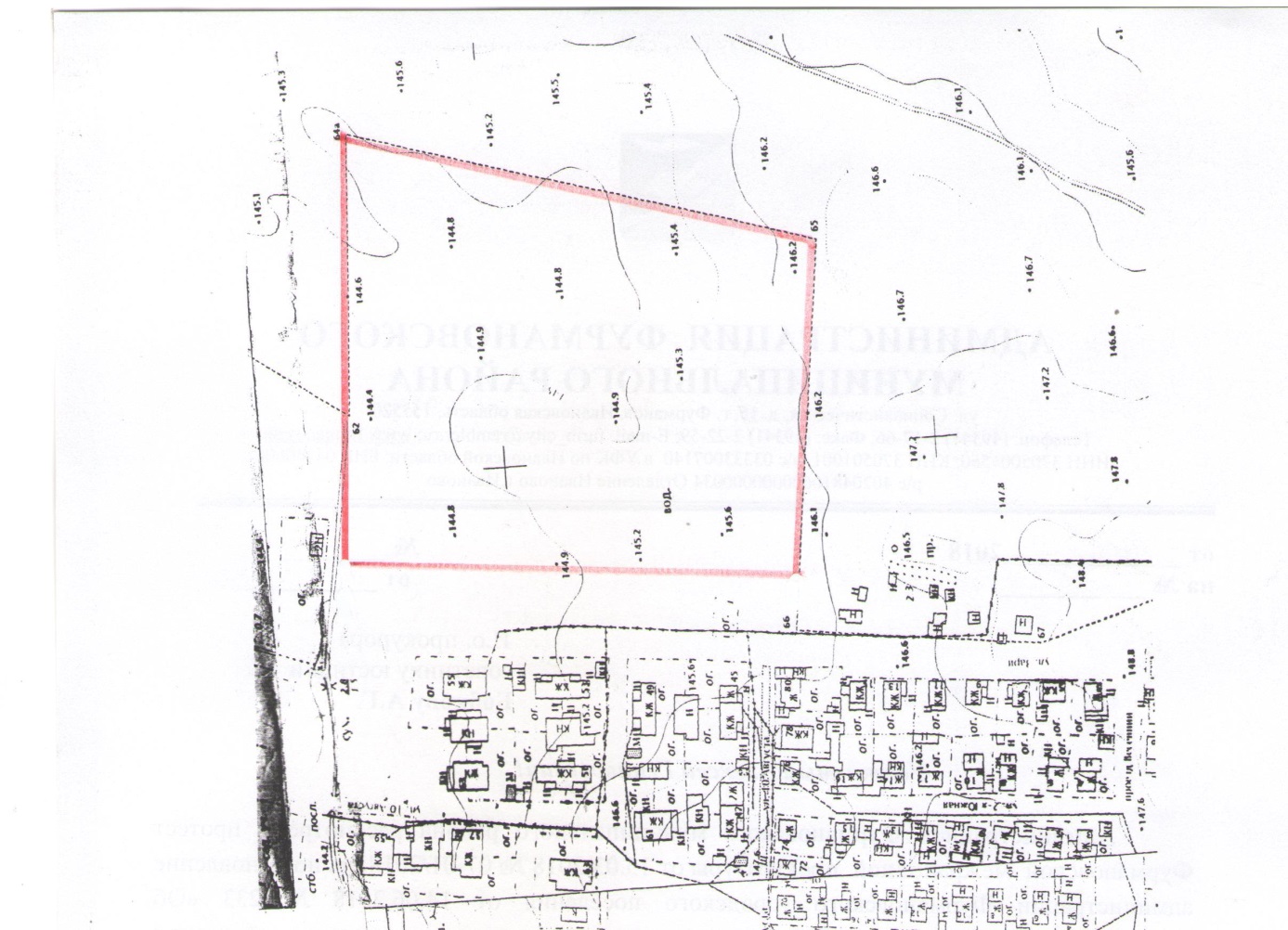 Фотографии земельного участка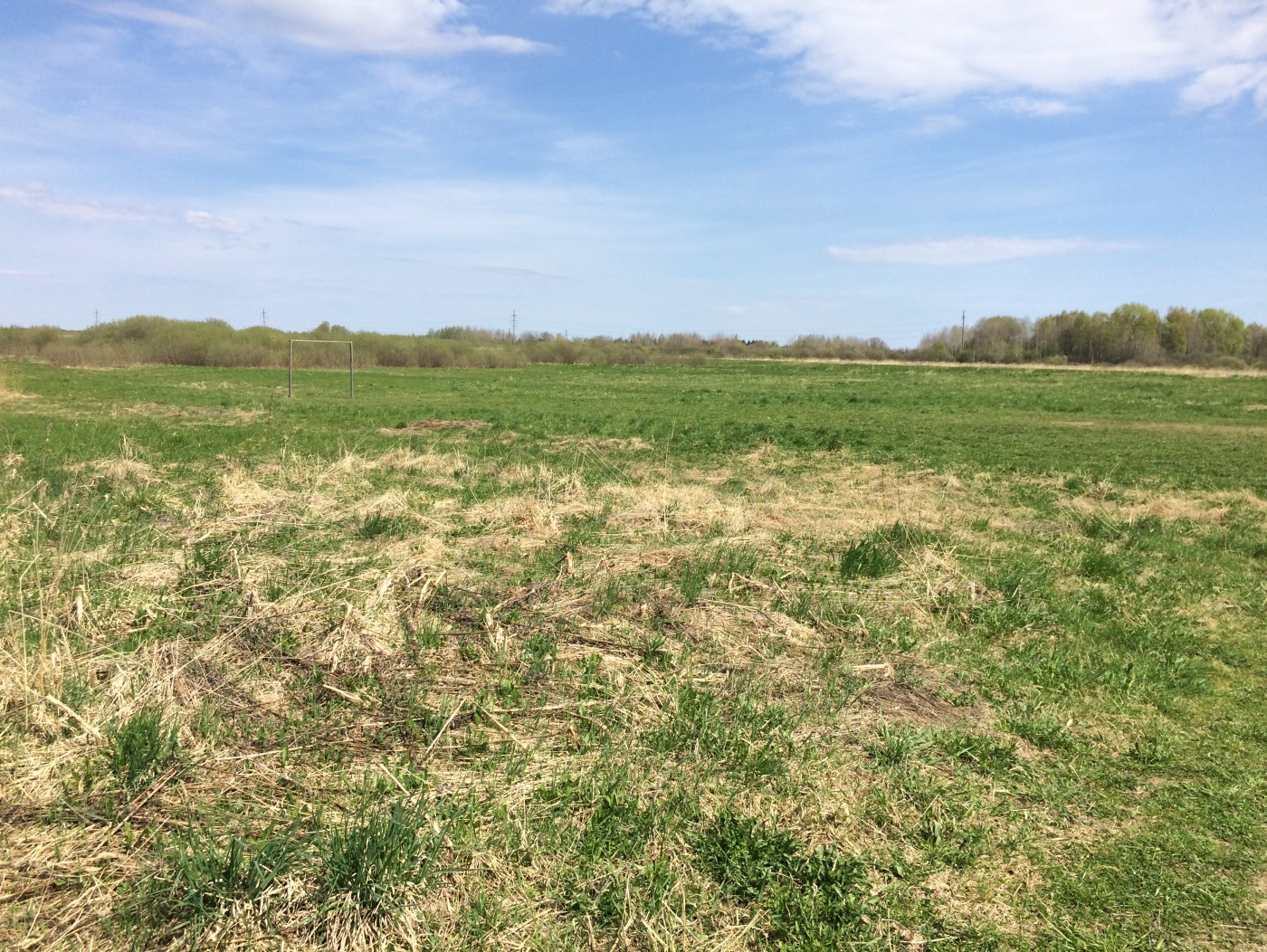 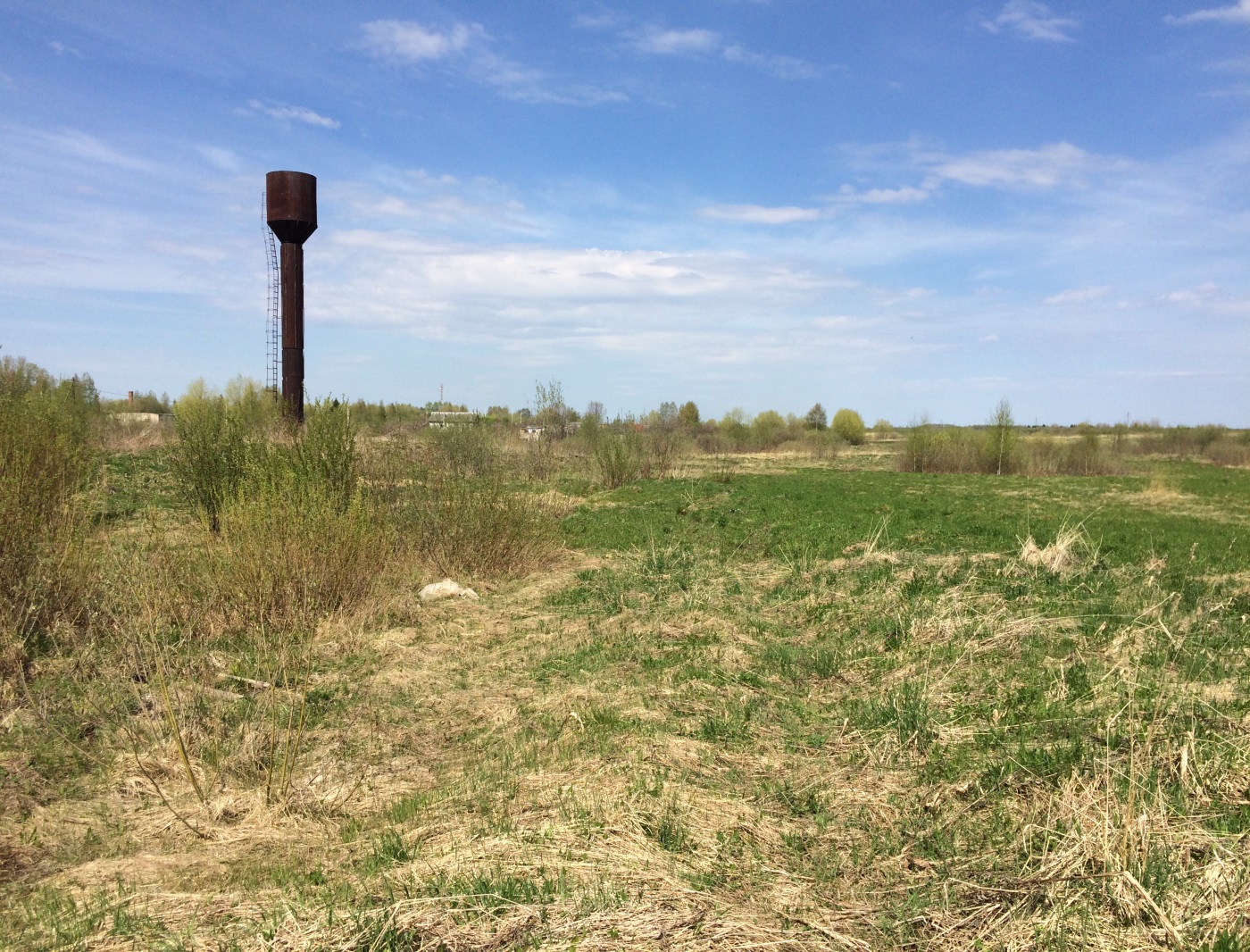 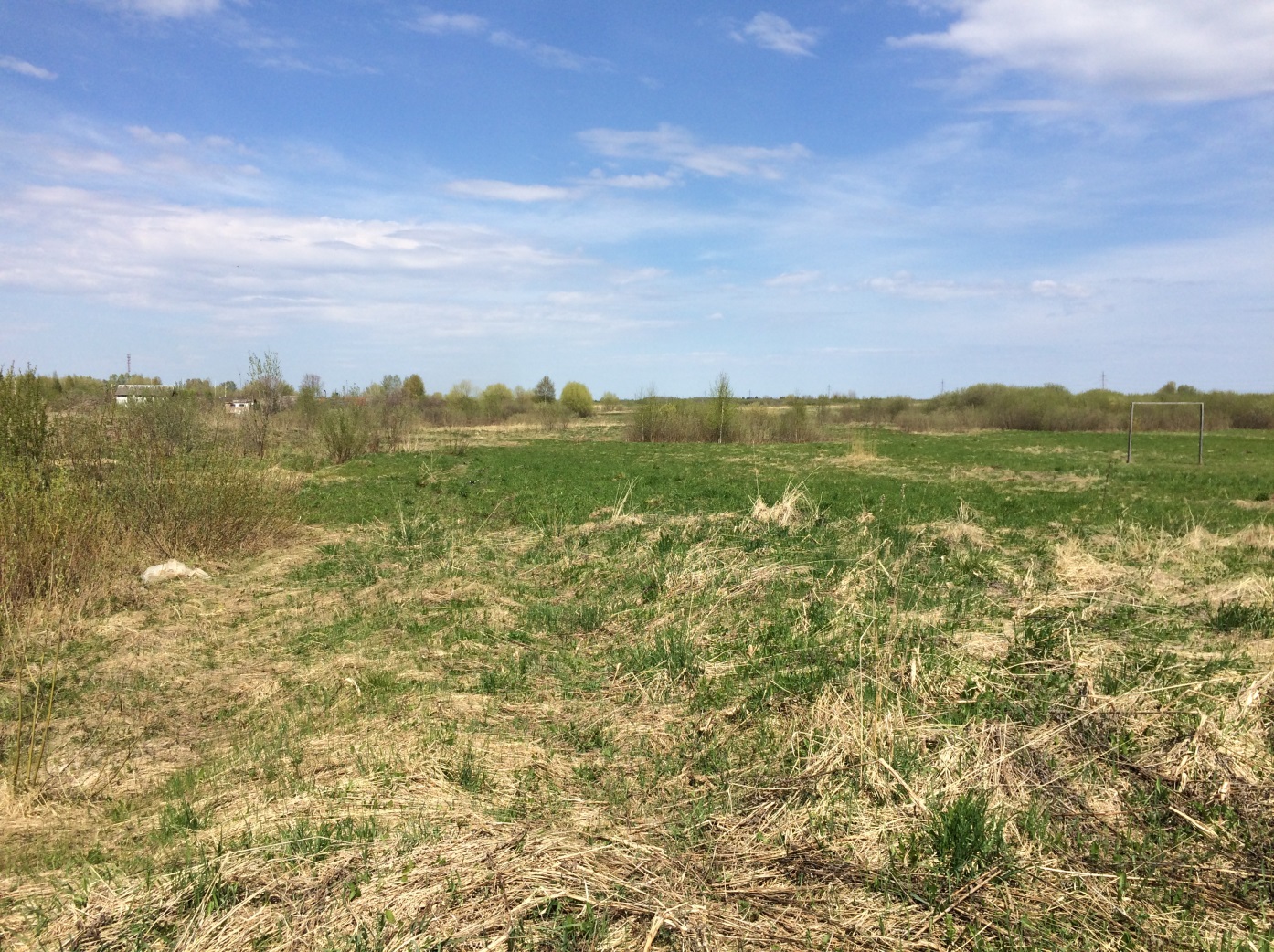 Класс объекта       Земельный участок Кадастровая стоимость участка (руб.)Категория земель(формулировка в соответствии с Земельным Кодексом РФ) земли населенных пунктовНазначение земельного участка (промышленное, жилищное, общественное, сельскохозяйственное использование или любое)промышленное использованиеОписание земельного участка (форма, рельеф и т.п.)рельеф – равнинный  Площадь (га)  2,8 гаОписание местоположение объекта                                                 Район  Фурмановский районНаселенный пункт г. Фурманов, ул. 10 Августа  (выезд с ул. 10 Августа на окраину города)Собственникгосударственная собственностьКонтактное лицо (Ф.И.О.)Устинова Ю.В.Координаты для контакта  тел. (49341) 2-12-25e-mail: furmekon@mail.ruПервичное назначение объекта Возможное направление использования участкаИнженерные коммуникации Водопровод (наличие, возможность подключения, расстояние до точки подключения, возможность бурения скважин)возможность подключения 100 мЭлектроэнергия (имеющаяся мощность в наличии, возможность подключения, расстояние до точки подключения)возможность подключения  25  мОтопление (состояние, возможность подключения, расстояние до точки подключения)возможность подключения отсутствует Газ (имеющаяся мощность в наличии, возможность подключения, расстояние до точки подключения)возможность подключения100 мКанализация (состояние, возможность подключения, расстояние до точки подключения)возможность подключения отсутствуетПодъездные пути Собственные подъездные пути (имеются, асфальтная или грунтовая дорога, по пересечённой местности, отсутствуют)имеются, грунтовая дорогаСобственная железнодорожная ветка (имеется, отсутствует)отсутствуетРасстояние до основных автомагистралей, наименование автомагистралей (км)1,13 кмРасстояние до ближайшей ж/д станции (км)1,8 кмРасстояние до возможной точки врезки в ж/д пути (км)-Расстояние до ближайшего жилья (км)0,030 кмКартографические материалы (карта расположения объекта на местности, либо кадастровый план территории) по возможности кадастровые выписки( Формат JPG)имеетсяФотография объекта (Формат JPG)имеетсяЮридическая документация Наименование и номер документа (договор аренды, свидетельство о праве собственности)Вид права государственная собственностьОбременения Процент готовности (наличие или стадия готовности землеустроительной документации)Предполагаемая форма участияПод промышленное строительствоДополнительные сведения (длительность прохождения административных процедур и т.п.)Дата подготовки сведений2019 г.